Puede encontrar un documento instructivo completo, así como un seminario en linea, en organizattoendtobacco.org. Si necesita asistencia adicional, envíe una solicitud de asistencia técnica a través del Community Engagement Support Gateway.California Tobacco Endgame Center for Organizing and EngagementUn proyecto de la American Heart AssociationDepartamento de Salud Pública de California. Financiado bajo el contrato #19-10090organizingtoendtobacco@heart.org | organizingtoendtobacco.org¿Necesita ayuda? Envíe una solicitud de asistencia a través de nuestro Portal de Soporte de Participación Comunitaria en nuestro sitio web.Tomador de DecisionesPosición PolíticaInvestigación y NotasAliados y AfiliacionesForme una lista de las personas que forman parte del cuerpo de Tomadores de Decisiones. Probabilidad de que la persona apoye.Enumerar toda la información que tenga sobre los tomadores de decisiones. Incluir cosas como: registro de votación, familia, ocupación, intereses, educación y plataforma de la campaña.Enumerar todas las organizaciones, personas o clubes a los que está afiliado su tomador de decisiones. Esto también ayudará con la estrategia de reclutamiento.[Tomador de Decisiones]# Distrito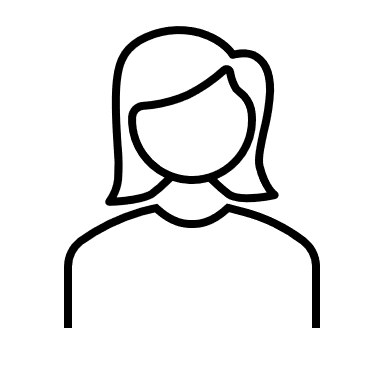   Información de Contacto[Correo Electrónico][Teléfono]  Fechas de Término[MM/AAAA – MM/AAAA]  ¿Estará en la boleta para reelección?[Sí/No/Se Desconoce]  Redes Sociales[Nombre de usuario de Twitter][Nombre de usuario de Instagram][Enlace de Facebook][LinkedIn][Sí/No/Indeciso]  Registro de Votaciones Anteriores[Agregar texto][Agregar texto][Agregar texto]Afiliaciones Actuales[Agregar texto][Agregar texto]Afiliaciones Pasadas[Agregar texto][Agregar texto] [Agregar texto]Aliados Políticos[Agregar texto][Agregar texto][Agregar texto][Tomador de Decisiones]# Distrito  Información de Contacto[Correo Electrónico][Teléfono]  Fechas de Término[MM/AAAA – MM/AAAA]  ¿Estará en la boleta para reelección?[Sí/No/Se Desconoce]  Redes Sociales[Nombre de usuario de Twitter][Nombre de usuario de Instagram][Enlace de Facebook][LinkedIn][Sí/No/Indeciso]  Vida Familiar[Agregar texto][Agregar texto][Agregar texto]Afiliaciones Actuales[Agregar texto][Agregar texto]Afiliaciones Pasadas[Agregar texto][Agregar texto] [Agregar texto]Aliados Políticos[Agregar texto][Agregar texto][Agregar texto][Tomador de Decisiones]# Distrito  Información de Contacto[Correo Electrónico][Teléfono]  Fechas de Término[MM/AAAA – MM/AAAA]  ¿Estará en la boleta para reelección?[Sí/No/Se Desconoce]  Redes Sociales[Nombre de usuario de Twitter][Nombre de usuario de Instagram][Enlace de Facebook][LinkedIn][Sí/No/Indeciso]  Ocupación[Agregar texto][Agregar texto][Agregar texto]Afiliaciones Actuales[Agregar texto][Agregar texto]Afiliaciones Pasadas[Agregar texto][Agregar texto] [Agregar texto]Aliados Políticos[Agregar texto][Agregar texto][Agregar texto][Tomador de Decisiones]# Distrito  Información de Contacto[Correo Electrónico][Teléfono]  Fechas de Término[MM/AAAA – MM/AAAA]  ¿Estará en la boleta para reelección?[Sí/No/Se Desconoce]  Redes Sociales[Nombre de usuario de Twitter][Nombre de usuario de Instagram][Enlace de Facebook][LinkedIn][Sí/No/Indeciso]  Intereses[Agregar texto][Agregar texto]Afiliaciones Actuales[Agregar texto][Agregar texto]Afiliaciones Pasadas[Agregar texto][Agregar texto] [Agregar texto]Aliados Políticos[Agregar texto][Agregar texto][Agregar texto][Tomador de Decisiones]# Distrito  Información de Contacto[Correo Electrónico][Teléfono]  Fechas de Término[MM/AAAA – MM/AAAA]  ¿Estará en la boleta para reelección?[Sí/No/Se Desconoce]  Redes Sociales[Nombre de usuario de Twitter][Nombre de usuario de Instagram][Enlace de Facebook][LinkedIn][Sí/No/Indeciso]  Educación[Agregar texto][Agregar texto]Afiliaciones Actuales[Agregar texto][Agregar texto]Afiliaciones Pasadas[Agregar texto][Agregar texto] [Agregar texto]Aliados Políticos[Agregar texto][Agregar texto][Agregar texto][Tomador de Decisiones]# Distrito  Información de Contacto[Correo Electrónico][Teléfono]  Fechas de Término[MM/AAAA – MM/AAAA]  ¿Estará en la boleta para reelección?[Sí/No/Se Desconoce]  Redes Sociales[Nombre de usuario de Twitter][Nombre de usuario de Instagram][Enlace de Facebook][LinkedIn][Sí/No/Indeciso]  Plataforma de la Campaña[Agregar texto]Afiliaciones Actuales[Agregar texto][Agregar texto]Afiliaciones Pasadas[Agregar texto][Agregar texto] [Agregar texto]Aliados Políticos[Agregar texto][Agregar texto][Agregar texto]Tomador de DecisionesPosición PolíticaInvestigación y NotasAliados y AfiliacionesForme una lista de las personas que forman parte del cuerpo de Tomadores de Decisiones. Probabilidad de que la persona apoye.Enumerar toda la información que tenga sobre los tomadores de decisiones. Incluir cosas como: registro de votación, familia, ocupación, intereses, educación y plataforma de la campaña.Enumerar todas las organizaciones, personas o clubes a los que está afiliado su tomador de decisiones. Esto también ayudará con la estrategia de reclutamiento.[Tomador de Decisiones]# Distrito  Información de Contacto[Correo Electrónico][Teléfono]  Fechas de Término[MM/AAAA – MM/AAAA]  ¿Estará en la boleta para reelección?[Sí/No/Se Desconoce]  Redes Sociales[Nombre de usuario de Twitter][Nombre de usuario de Instagram][Enlace de Facebook][LinkedIn][Sí/No/Indeciso]  Registro de Votaciones Anteriores[Agregar texto][Agregar texto][Agregar texto]Afiliaciones Actuales[Agregar texto][Agregar texto]Afiliaciones Pasadas[Agregar texto][Agregar texto] [Agregar texto]Aliados Políticos[Agregar texto][Agregar texto][Agregar texto][Tomador de Decisiones]# Distrito  Información de Contacto[Correo Electrónico][Teléfono]  Fechas de Término[MM/AAAA – MM/AAAA]  ¿Estará en la boleta para reelección?[Sí/No/Se Desconoce]  Redes Sociales[Nombre de usuario de Twitter][Nombre de usuario de Instagram][Enlace de Facebook][LinkedIn][Sí/No/Indeciso]  Vida Familiar[Agregar texto][Agregar texto][Agregar texto]Afiliaciones Actuales[Agregar texto][Agregar texto]Afiliaciones Pasadas[Agregar texto][Agregar texto] [Agregar texto]Aliados Políticos[Agregar texto][Agregar texto][Agregar texto][Tomador de Decisiones]# Distrito  Información de Contacto[Correo Electrónico][Teléfono]  Fechas de Término[MM/AAAA – MM/AAAA]  ¿Estará en la boleta para reelección?[Sí/No/Se Desconoce]  Redes Sociales[Nombre de usuario de Twitter][Nombre de usuario de Instagram][Enlace de Facebook][LinkedIn][Sí/No/Indeciso]  Ocupación[Agregar texto][Agregar texto][Agregar texto]Afiliaciones Actuales[Agregar texto][Agregar texto]Afiliaciones Pasadas[Agregar texto][Agregar texto] [Agregar texto]Aliados Políticos[Agregar texto][Agregar texto][Agregar texto][Tomador de Decisiones]# Distrito  Información de Contacto[Correo Electrónico][Teléfono]  Fechas de Término[MM/AAAA – MM/AAAA]  ¿Estará en la boleta para reelección?[Sí/No/Se Desconoce]  Redes Sociales[Nombre de usuario de Twitter][Nombre de usuario de Instagram][Enlace de Facebook][LinkedIn][Sí/No/Indeciso]  Intereses[Agregar texto][Agregar texto]Afiliaciones Actuales[Agregar texto][Agregar texto]Afiliaciones Pasadas[Agregar texto][Agregar texto] [Agregar texto]Aliados Políticos[Agregar texto][Agregar texto][Agregar texto][Tomador de Decisiones]# Distrito  Información de Contacto[Correo Electrónico][Teléfono]  Fechas de Término[MM/AAAA – MM/AAAA]  ¿Estará en la boleta para reelección?[Sí/No/Se Desconoce]  Redes Sociales[Nombre de usuario de Twitter][Nombre de usuario de Instagram][Enlace de Facebook][LinkedIn][Sí/No/Indeciso]  Educación[Agregar texto][Agregar texto]Afiliaciones Actuales[Agregar texto][Agregar texto]Afiliaciones Pasadas[Agregar texto][Agregar texto] [Agregar texto]Aliados Políticos[Agregar texto][Agregar texto][Agregar texto][Tomador de Decisiones]# Distrito  Información de Contacto[Correo Electrónico][Teléfono]  Fechas de Término[MM/AAAA – MM/AAAA]  ¿Estará en la boleta para reelección?[Sí/No/Se Desconoce]  Redes Sociales[Nombre de usuario de Twitter][Nombre de usuario de Instagram][Enlace de Facebook][LinkedIn][Sí/No/Indeciso]  Plataforma de la Campaña[Agregar texto]Afiliaciones Actuales[Agregar texto][Agregar texto]Afiliaciones Pasadas[Agregar texto][Agregar texto] [Agregar texto]Aliados Políticos[Agregar texto][Agregar texto][Agregar texto]Tomador de DecisionesPosición PolíticaInvestigación y NotasAliados y AfiliacionesForme una lista de las personas que forman parte del cuerpo de Tomadores de Decisiones. Probabilidad de que la persona apoye.Enumerar toda la información que tenga sobre los tomadores de decisiones. Incluir cosas como: registro de votación, familia, ocupación, intereses, educación y plataforma de la campaña.Enumerar todas las organizaciones, personas o clubes a los que está afiliado su tomador de decisiones. Esto también ayudará con la estrategia de reclutamiento.[Tomador de Decisiones]# Distrito  Información de Contacto[Correo Electrónico][Teléfono]  Fechas de Término[MM/AAAA – MM/AAAA]  ¿Estará en la boleta para reelección?[Sí/No/Se Desconoce]  Redes Sociales[Nombre de usuario de Twitter][Nombre de usuario de Instagram][Enlace de Facebook][LinkedIn][Sí/No/Indeciso]  Registro de Votaciones Anteriores[Agregar texto][Agregar texto][Agregar texto]Afiliaciones Actuales[Agregar texto][Agregar texto]Afiliaciones Pasadas[Agregar texto][Agregar texto] [Agregar texto]Aliados Políticos[Agregar texto][Agregar texto][Agregar texto][Tomador de Decisiones]# Distrito  Información de Contacto[Correo Electrónico][Teléfono]  Fechas de Término[MM/AAAA – MM/AAAA]  ¿Estará en la boleta para reelección?[Sí/No/Se Desconoce]  Redes Sociales[Nombre de usuario de Twitter][Nombre de usuario de Instagram][Enlace de Facebook][LinkedIn][Sí/No/Indeciso]  Vida Familiar[Agregar texto][Agregar texto][Agregar texto]Afiliaciones Actuales[Agregar texto][Agregar texto]Afiliaciones Pasadas[Agregar texto][Agregar texto] [Agregar texto]Aliados Políticos[Agregar texto][Agregar texto][Agregar texto][Tomador de Decisiones]# Distrito  Información de Contacto[Correo Electrónico][Teléfono]  Fechas de Término[MM/AAAA – MM/AAAA]  ¿Estará en la boleta para reelección?[Sí/No/Se Desconoce]  Redes Sociales[Nombre de usuario de Twitter][Nombre de usuario de Instagram][Enlace de Facebook][LinkedIn][Sí/No/Indeciso]  Ocupación[Agregar texto][Agregar texto][Agregar texto]Afiliaciones Actuales[Agregar texto][Agregar texto]Afiliaciones Pasadas[Agregar texto][Agregar texto] [Agregar texto]Aliados Políticos[Agregar texto][Agregar texto][Agregar texto][Tomador de Decisiones]# Distrito  Información de Contacto[Correo Electrónico][Teléfono]  Fechas de Término[MM/AAAA – MM/AAAA]  ¿Estará en la boleta para reelección?[Sí/No/Se Desconoce]  Redes Sociales[Nombre de usuario de Twitter][Nombre de usuario de Instagram][Enlace de Facebook][LinkedIn][Sí/No/Indeciso]  Intereses[Agregar texto][Agregar texto]Afiliaciones Actuales[Agregar texto][Agregar texto]Afiliaciones Pasadas[Agregar texto][Agregar texto] [Agregar texto]Aliados Políticos[Agregar texto][Agregar texto][Agregar texto][Tomador de Decisiones]# Distrito  Información de Contacto[Correo Electrónico][Teléfono]  Fechas de Término[MM/AAAA – MM/AAAA]  ¿Estará en la boleta para reelección?[Sí/No/Se Desconoce]  Redes Sociales[Nombre de usuario de Twitter][Nombre de usuario de Instagram][Enlace de Facebook][LinkedIn][Sí/No/Indeciso]  Educación[Agregar texto][Agregar texto]Afiliaciones Actuales[Agregar texto][Agregar texto]Afiliaciones Pasadas[Agregar texto][Agregar texto] [Agregar texto]Aliados Políticos[Agregar texto][Agregar texto][Agregar texto][Tomador de Decisiones]# Distrito  Información de Contacto[Correo Electrónico][Teléfono]  Fechas de Término[MM/AAAA – MM/AAAA]  ¿Estará en la boleta para reelección?[Sí/No/Se Desconoce]  Redes Sociales[Nombre de usuario de Twitter][Nombre de usuario de Instagram][Enlace de Facebook][LinkedIn][Sí/No/Indeciso]  Plataforma de la Campaña[Agregar texto]Afiliaciones Actuales[Agregar texto][Agregar texto]Afiliaciones Pasadas[Agregar texto][Agregar texto] [Agregar texto]Aliados Políticos[Agregar texto][Agregar texto][Agregar texto]Tomador de DecisionesPosición PolíticaInvestigación y NotasAliados y AfiliacionesForme una lista de las personas que forman parte del cuerpo de Tomadores de Decisiones. Probabilidad de que la persona apoye.Enumerar toda la información que tenga sobre los tomadores de decisiones. Incluir cosas como: registro de votación, familia, ocupación, intereses, educación y plataforma de la campaña.Enumerar todas las organizaciones, personas o clubes a los que está afiliado su tomador de decisiones. Esto también ayudará con la estrategia de reclutamiento.[Tomador de Decisiones]# Distrito  Información de Contacto[Correo Electrónico][Teléfono]  Fechas de Término[MM/AAAA – MM/AAAA]  ¿Estará en la boleta para reelección?[Sí/No/Se Desconoce]  Redes Sociales[Nombre de usuario de Twitter][Nombre de usuario de Instagram][Enlace de Facebook][LinkedIn][Sí/No/Indeciso]  Registro de Votaciones Anteriores[Agregar texto][Agregar texto][Agregar texto]Afiliaciones Actuales[Agregar texto][Agregar texto]Afiliaciones Pasadas[Agregar texto][Agregar texto] [Agregar texto]Aliados Políticos[Agregar texto][Agregar texto][Agregar texto][Tomador de Decisiones]# Distrito  Información de Contacto[Correo Electrónico][Teléfono]  Fechas de Término[MM/AAAA – MM/AAAA]  ¿Estará en la boleta para reelección?[Sí/No/Se Desconoce]  Redes Sociales[Nombre de usuario de Twitter][Nombre de usuario de Instagram][Enlace de Facebook][LinkedIn][Sí/No/Indeciso]  Vida Familiar[Agregar texto][Agregar texto][Agregar texto]Afiliaciones Actuales[Agregar texto][Agregar texto]Afiliaciones Pasadas[Agregar texto][Agregar texto] [Agregar texto]Aliados Políticos[Agregar texto][Agregar texto][Agregar texto][Tomador de Decisiones]# Distrito  Información de Contacto[Correo Electrónico][Teléfono]  Fechas de Término[MM/AAAA – MM/AAAA]  ¿Estará en la boleta para reelección?[Sí/No/Se Desconoce]  Redes Sociales[Nombre de usuario de Twitter][Nombre de usuario de Instagram][Enlace de Facebook][LinkedIn][Sí/No/Indeciso]  Ocupación[Agregar texto][Agregar texto][Agregar texto]Afiliaciones Actuales[Agregar texto][Agregar texto]Afiliaciones Pasadas[Agregar texto][Agregar texto] [Agregar texto]Aliados Políticos[Agregar texto][Agregar texto][Agregar texto][Tomador de Decisiones]# Distrito  Información de Contacto[Correo Electrónico][Teléfono]  Fechas de Término[MM/AAAA – MM/AAAA]  ¿Estará en la boleta para reelección?[Sí/No/Se Desconoce]  Redes Sociales[Nombre de usuario de Twitter][Nombre de usuario de Instagram][Enlace de Facebook][LinkedIn][Sí/No/Indeciso]  Intereses[Agregar texto][Agregar texto]Afiliaciones Actuales[Agregar texto][Agregar texto]Afiliaciones Pasadas[Agregar texto][Agregar texto] [Agregar texto]Aliados Políticos[Agregar texto][Agregar texto][Agregar texto][Tomador de Decisiones]# Distrito  Información de Contacto[Correo Electrónico][Teléfono]  Fechas de Término[MM/AAAA – MM/AAAA]  ¿Estará en la boleta para reelección?[Sí/No/Se Desconoce]  Redes Sociales[Nombre de usuario de Twitter][Nombre de usuario de Instagram][Enlace de Facebook][LinkedIn][Sí/No/Indeciso]  Educación[Agregar texto][Agregar texto]Afiliaciones Actuales[Agregar texto][Agregar texto]Afiliaciones Pasadas[Agregar texto][Agregar texto] [Agregar texto]Aliados Políticos[Agregar texto][Agregar texto][Agregar texto][Tomador de Decisiones]# Distrito  Información de Contacto[Correo Electrónico][Teléfono]  Fechas de Término[MM/AAAA – MM/AAAA]  ¿Estará en la boleta para reelección?[Sí/No/Se Desconoce]  Redes Sociales[Nombre de usuario de Twitter][Nombre de usuario de Instagram][Enlace de Facebook][LinkedIn][Sí/No/Indeciso]  Plataforma de la Campaña[Agregar texto]Afiliaciones Actuales[Agregar texto][Agregar texto]Afiliaciones Pasadas[Agregar texto][Agregar texto] [Agregar texto]Aliados Políticos[Agregar texto][Agregar texto][Agregar texto]Tomador de DecisionesPosición PolíticaInvestigación y NotasAliados y AfiliacionesForme una lista de las personas que forman parte del cuerpo de Tomadores de Decisiones. Probabilidad de que la persona apoye.Enumerar toda la información que tenga sobre los tomadores de decisiones. Incluir cosas como: registro de votación, familia, ocupación, intereses, educación y plataforma de la campaña.Enumerar todas las organizaciones, personas o clubes a los que está afiliado su tomador de decisiones. Esto también ayudará con la estrategia de reclutamiento.[Tomador de Decisiones]# Distrito  Información de Contacto[Correo Electrónico][Teléfono]  Fechas de Término[MM/AAAA – MM/AAAA]  ¿Estará en la boleta para reelección?[Sí/No/Se Desconoce]  Redes Sociales[Nombre de usuario de Twitter][Nombre de usuario de Instagram][Enlace de Facebook][LinkedIn][Sí/No/Indeciso]  Registro de Votaciones Anteriores[Agregar texto][Agregar texto][Agregar texto]Afiliaciones Actuales[Agregar texto][Agregar texto]Afiliaciones Pasadas[Agregar texto][Agregar texto] [Agregar texto]Aliados Políticos[Agregar texto][Agregar texto][Agregar texto][Tomador de Decisiones]# Distrito  Información de Contacto[Correo Electrónico][Teléfono]  Fechas de Término[MM/AAAA – MM/AAAA]  ¿Estará en la boleta para reelección?[Sí/No/Se Desconoce]  Redes Sociales[Nombre de usuario de Twitter][Nombre de usuario de Instagram][Enlace de Facebook][LinkedIn][Sí/No/Indeciso]  Vida Familiar[Agregar texto][Agregar texto][Agregar texto]Afiliaciones Actuales[Agregar texto][Agregar texto]Afiliaciones Pasadas[Agregar texto][Agregar texto] [Agregar texto]Aliados Políticos[Agregar texto][Agregar texto][Agregar texto][Tomador de Decisiones]# Distrito  Información de Contacto[Correo Electrónico][Teléfono]  Fechas de Término[MM/AAAA – MM/AAAA]  ¿Estará en la boleta para reelección?[Sí/No/Se Desconoce]  Redes Sociales[Nombre de usuario de Twitter][Nombre de usuario de Instagram][Enlace de Facebook][LinkedIn][Sí/No/Indeciso]  Ocupación[Agregar texto][Agregar texto][Agregar texto]Afiliaciones Actuales[Agregar texto][Agregar texto]Afiliaciones Pasadas[Agregar texto][Agregar texto] [Agregar texto]Aliados Políticos[Agregar texto][Agregar texto][Agregar texto][Tomador de Decisiones]# Distrito  Información de Contacto[Correo Electrónico][Teléfono]  Fechas de Término[MM/AAAA – MM/AAAA]  ¿Estará en la boleta para reelección?[Sí/No/Se Desconoce]  Redes Sociales[Nombre de usuario de Twitter][Nombre de usuario de Instagram][Enlace de Facebook][LinkedIn][Sí/No/Indeciso]  Intereses[Agregar texto][Agregar texto]Afiliaciones Actuales[Agregar texto][Agregar texto]Afiliaciones Pasadas[Agregar texto][Agregar texto] [Agregar texto]Aliados Políticos[Agregar texto][Agregar texto][Agregar texto][Tomador de Decisiones]# Distrito  Información de Contacto[Correo Electrónico][Teléfono]  Fechas de Término[MM/AAAA – MM/AAAA]  ¿Estará en la boleta para reelección?[Sí/No/Se Desconoce]  Redes Sociales[Nombre de usuario de Twitter][Nombre de usuario de Instagram][Enlace de Facebook][LinkedIn][Sí/No/Indeciso]  Educación[Agregar texto][Agregar texto]Afiliaciones Actuales[Agregar texto][Agregar texto]Afiliaciones Pasadas[Agregar texto][Agregar texto] [Agregar texto]Aliados Políticos[Agregar texto][Agregar texto][Agregar texto][Tomador de Decisiones]# Distrito  Información de Contacto[Correo Electrónico][Teléfono]  Fechas de Término[MM/AAAA – MM/AAAA]  ¿Estará en la boleta para reelección?[Sí/No/Se Desconoce]  Redes Sociales[Nombre de usuario de Twitter][Nombre de usuario de Instagram][Enlace de Facebook][LinkedIn][Sí/No/Indeciso]  Plataforma de la Campaña[Agregar texto]Afiliaciones Actuales[Agregar texto][Agregar texto]Afiliaciones Pasadas[Agregar texto][Agregar texto] [Agregar texto]Aliados Políticos[Agregar texto][Agregar texto][Agregar texto]Tomador de DecisionesPosición PolíticaInvestigación y NotasAliados y AfiliacionesForme una lista de las personas que forman parte del cuerpo de Tomadores de Decisiones. Probabilidad de que la persona apoye.Enumerar toda la información que tenga sobre los tomadores de decisiones. Incluir cosas como: registro de votación, familia, ocupación, intereses, educación y plataforma de la campaña.Enumerar todas las organizaciones, personas o clubes a los que está afiliado su tomador de decisiones. Esto también ayudará con la estrategia de reclutamiento.[Tomador de Decisiones]# Distrito  Información de Contacto[Correo Electrónico][Teléfono]  Fechas de Término[MM/AAAA – MM/AAAA]  ¿Estará en la boleta para reelección?[Sí/No/Se Desconoce]  Redes Sociales[Nombre de usuario de Twitter][Nombre de usuario de Instagram][Enlace de Facebook][LinkedIn][Sí/No/Indeciso]  Registro de Votaciones Anteriores[Agregar texto][Agregar texto][Agregar texto]Afiliaciones Actuales[Agregar texto][Agregar texto]Afiliaciones Pasadas[Agregar texto][Agregar texto] [Agregar texto]Aliados Políticos[Agregar texto][Agregar texto][Agregar texto][Tomador de Decisiones]# Distrito  Información de Contacto[Correo Electrónico][Teléfono]  Fechas de Término[MM/AAAA – MM/AAAA]  ¿Estará en la boleta para reelección?[Sí/No/Se Desconoce]  Redes Sociales[Nombre de usuario de Twitter][Nombre de usuario de Instagram][Enlace de Facebook][LinkedIn][Sí/No/Indeciso]  Vida Familiar[Agregar texto][Agregar texto][Agregar texto]Afiliaciones Actuales[Agregar texto][Agregar texto]Afiliaciones Pasadas[Agregar texto][Agregar texto] [Agregar texto]Aliados Políticos[Agregar texto][Agregar texto][Agregar texto][Tomador de Decisiones]# Distrito  Información de Contacto[Correo Electrónico][Teléfono]  Fechas de Término[MM/AAAA – MM/AAAA]  ¿Estará en la boleta para reelección?[Sí/No/Se Desconoce]  Redes Sociales[Nombre de usuario de Twitter][Nombre de usuario de Instagram][Enlace de Facebook][LinkedIn][Sí/No/Indeciso]  Ocupación[Agregar texto][Agregar texto][Agregar texto]Afiliaciones Actuales[Agregar texto][Agregar texto]Afiliaciones Pasadas[Agregar texto][Agregar texto] [Agregar texto]Aliados Políticos[Agregar texto][Agregar texto][Agregar texto][Tomador de Decisiones]# Distrito  Información de Contacto[Correo Electrónico][Teléfono]  Fechas de Término[MM/AAAA – MM/AAAA]  ¿Estará en la boleta para reelección?[Sí/No/Se Desconoce]  Redes Sociales[Nombre de usuario de Twitter][Nombre de usuario de Instagram][Enlace de Facebook][LinkedIn][Sí/No/Indeciso]  Intereses[Agregar texto][Agregar texto]Afiliaciones Actuales[Agregar texto][Agregar texto]Afiliaciones Pasadas[Agregar texto][Agregar texto] [Agregar texto]Aliados Políticos[Agregar texto][Agregar texto][Agregar texto][Tomador de Decisiones]# Distrito  Información de Contacto[Correo Electrónico][Teléfono]  Fechas de Término[MM/AAAA – MM/AAAA]  ¿Estará en la boleta para reelección?[Sí/No/Se Desconoce]  Redes Sociales[Nombre de usuario de Twitter][Nombre de usuario de Instagram][Enlace de Facebook][LinkedIn][Sí/No/Indeciso]  Educación[Agregar texto][Agregar texto]Afiliaciones Actuales[Agregar texto][Agregar texto]Afiliaciones Pasadas[Agregar texto][Agregar texto] [Agregar texto]Aliados Políticos[Agregar texto][Agregar texto][Agregar texto][Tomador de Decisiones]# Distrito  Información de Contacto[Correo Electrónico][Teléfono]  Fechas de Término[MM/AAAA – MM/AAAA]  ¿Estará en la boleta para reelección?[Sí/No/Se Desconoce]  Redes Sociales[Nombre de usuario de Twitter][Nombre de usuario de Instagram][Enlace de Facebook][LinkedIn][Sí/No/Indeciso]  Plataforma de la Campaña[Agregar texto]Afiliaciones Actuales[Agregar texto][Agregar texto]Afiliaciones Pasadas[Agregar texto][Agregar texto] [Agregar texto]Aliados Políticos[Agregar texto][Agregar texto][Agregar texto]Tomador de DecisionesPosición PolíticaInvestigación y NotasAliados y AfiliacionesForme una lista de las personas que forman parte del cuerpo de Tomadores de Decisiones. Probabilidad de que la persona apoye.Enumerar toda la información que tenga sobre los tomadores de decisiones. Incluir cosas como: registro de votación, familia, ocupación, intereses, educación y plataforma de la campaña.Enumerar todas las organizaciones, personas o clubes a los que está afiliado su tomador de decisiones. Esto también ayudará con la estrategia de reclutamiento.[Tomador de Decisiones]# Distrito  Información de Contacto[Correo Electrónico][Teléfono]  Fechas de Término[MM/AAAA – MM/AAAA]  ¿Estará en la boleta para reelección?[Sí/No/Se Desconoce]  Redes Sociales[Nombre de usuario de Twitter][Nombre de usuario de Instagram][Enlace de Facebook][LinkedIn][Sí/No/Indeciso]  Registro de Votaciones Anteriores[Agregar texto][Agregar texto][Agregar texto]Afiliaciones Actuales[Agregar texto][Agregar texto]Afiliaciones Pasadas[Agregar texto][Agregar texto] [Agregar texto]Aliados Políticos[Agregar texto][Agregar texto][Agregar texto][Tomador de Decisiones]# Distrito  Información de Contacto[Correo Electrónico][Teléfono]  Fechas de Término[MM/AAAA – MM/AAAA]  ¿Estará en la boleta para reelección?[Sí/No/Se Desconoce]  Redes Sociales[Nombre de usuario de Twitter][Nombre de usuario de Instagram][Enlace de Facebook][LinkedIn][Sí/No/Indeciso]  Vida Familiar[Agregar texto][Agregar texto][Agregar texto]Afiliaciones Actuales[Agregar texto][Agregar texto]Afiliaciones Pasadas[Agregar texto][Agregar texto] [Agregar texto]Aliados Políticos[Agregar texto][Agregar texto][Agregar texto][Tomador de Decisiones]# Distrito  Información de Contacto[Correo Electrónico][Teléfono]  Fechas de Término[MM/AAAA – MM/AAAA]  ¿Estará en la boleta para reelección?[Sí/No/Se Desconoce]  Redes Sociales[Nombre de usuario de Twitter][Nombre de usuario de Instagram][Enlace de Facebook][LinkedIn][Sí/No/Indeciso]  Ocupación[Agregar texto][Agregar texto][Agregar texto]Afiliaciones Actuales[Agregar texto][Agregar texto]Afiliaciones Pasadas[Agregar texto][Agregar texto] [Agregar texto]Aliados Políticos[Agregar texto][Agregar texto][Agregar texto][Tomador de Decisiones]# Distrito  Información de Contacto[Correo Electrónico][Teléfono]  Fechas de Término[MM/AAAA – MM/AAAA]  ¿Estará en la boleta para reelección?[Sí/No/Se Desconoce]  Redes Sociales[Nombre de usuario de Twitter][Nombre de usuario de Instagram][Enlace de Facebook][LinkedIn][Sí/No/Indeciso]  Intereses[Agregar texto][Agregar texto]Afiliaciones Actuales[Agregar texto][Agregar texto]Afiliaciones Pasadas[Agregar texto][Agregar texto] [Agregar texto]Aliados Políticos[Agregar texto][Agregar texto][Agregar texto][Tomador de Decisiones]# Distrito  Información de Contacto[Correo Electrónico][Teléfono]  Fechas de Término[MM/AAAA – MM/AAAA]  ¿Estará en la boleta para reelección?[Sí/No/Se Desconoce]  Redes Sociales[Nombre de usuario de Twitter][Nombre de usuario de Instagram][Enlace de Facebook][LinkedIn][Sí/No/Indeciso]  Educación[Agregar texto][Agregar texto]Afiliaciones Actuales[Agregar texto][Agregar texto]Afiliaciones Pasadas[Agregar texto][Agregar texto] [Agregar texto]Aliados Políticos[Agregar texto][Agregar texto][Agregar texto][Tomador de Decisiones]# Distrito  Información de Contacto[Correo Electrónico][Teléfono]  Fechas de Término[MM/AAAA – MM/AAAA]  ¿Estará en la boleta para reelección?[Sí/No/Se Desconoce]  Redes Sociales[Nombre de usuario de Twitter][Nombre de usuario de Instagram][Enlace de Facebook][LinkedIn][Sí/No/Indeciso]  Plataforma de la Campaña[Agregar texto]Afiliaciones Actuales[Agregar texto][Agregar texto]Afiliaciones Pasadas[Agregar texto][Agregar texto] [Agregar texto]Aliados Políticos[Agregar texto][Agregar texto][Agregar texto]Tomador de DecisionesPosición PolíticaInvestigación y NotasAliados y AfiliacionesForme una lista de las personas que forman parte del cuerpo de Tomadores de Decisiones. Probabilidad de que la persona apoye.Enumerar toda la información que tenga sobre los tomadores de decisiones. Incluir cosas como: registro de votación, familia, ocupación, intereses, educación y plataforma de la campaña.Enumerar todas las organizaciones, personas o clubes a los que está afiliado su tomador de decisiones. Esto también ayudará con la estrategia de reclutamiento.[Tomador de Decisiones]# Distrito  Información de Contacto[Correo Electrónico][Teléfono]  Fechas de Término[MM/AAAA – MM/AAAA]  ¿Estará en la boleta para reelección?[Sí/No/Se Desconoce]  Redes Sociales[Nombre de usuario de Twitter][Nombre de usuario de Instagram][Enlace de Facebook][LinkedIn][Sí/No/Indeciso]  Registro de Votaciones Anteriores[Agregar texto][Agregar texto][Agregar texto]Afiliaciones Actuales[Agregar texto][Agregar texto]Afiliaciones Pasadas[Agregar texto][Agregar texto] [Agregar texto]Aliados Políticos[Agregar texto][Agregar texto][Agregar texto][Tomador de Decisiones]# Distrito  Información de Contacto[Correo Electrónico][Teléfono]  Fechas de Término[MM/AAAA – MM/AAAA]  ¿Estará en la boleta para reelección?[Sí/No/Se Desconoce]  Redes Sociales[Nombre de usuario de Twitter][Nombre de usuario de Instagram][Enlace de Facebook][LinkedIn][Sí/No/Indeciso]  Vida Familiar[Agregar texto][Agregar texto][Agregar texto]Afiliaciones Actuales[Agregar texto][Agregar texto]Afiliaciones Pasadas[Agregar texto][Agregar texto] [Agregar texto]Aliados Políticos[Agregar texto][Agregar texto][Agregar texto][Tomador de Decisiones]# Distrito  Información de Contacto[Correo Electrónico][Teléfono]  Fechas de Término[MM/AAAA – MM/AAAA]  ¿Estará en la boleta para reelección?[Sí/No/Se Desconoce]  Redes Sociales[Nombre de usuario de Twitter][Nombre de usuario de Instagram][Enlace de Facebook][LinkedIn][Sí/No/Indeciso]  Ocupación[Agregar texto][Agregar texto][Agregar texto]Afiliaciones Actuales[Agregar texto][Agregar texto]Afiliaciones Pasadas[Agregar texto][Agregar texto] [Agregar texto]Aliados Políticos[Agregar texto][Agregar texto][Agregar texto][Tomador de Decisiones]# Distrito  Información de Contacto[Correo Electrónico][Teléfono]  Fechas de Término[MM/AAAA – MM/AAAA]  ¿Estará en la boleta para reelección?[Sí/No/Se Desconoce]  Redes Sociales[Nombre de usuario de Twitter][Nombre de usuario de Instagram][Enlace de Facebook][LinkedIn][Sí/No/Indeciso]  Intereses[Agregar texto][Agregar texto]Afiliaciones Actuales[Agregar texto][Agregar texto]Afiliaciones Pasadas[Agregar texto][Agregar texto] [Agregar texto]Aliados Políticos[Agregar texto][Agregar texto][Agregar texto][Tomador de Decisiones]# Distrito  Información de Contacto[Correo Electrónico][Teléfono]  Fechas de Término[MM/AAAA – MM/AAAA]  ¿Estará en la boleta para reelección?[Sí/No/Se Desconoce]  Redes Sociales[Nombre de usuario de Twitter][Nombre de usuario de Instagram][Enlace de Facebook][LinkedIn][Sí/No/Indeciso]  Educación[Agregar texto][Agregar texto]Afiliaciones Actuales[Agregar texto][Agregar texto]Afiliaciones Pasadas[Agregar texto][Agregar texto] [Agregar texto]Aliados Políticos[Agregar texto][Agregar texto][Agregar texto][Tomador de Decisiones]# Distrito  Información de Contacto[Correo Electrónico][Teléfono]  Fechas de Término[MM/AAAA – MM/AAAA]  ¿Estará en la boleta para reelección?[Sí/No/Se Desconoce]  Redes Sociales[Nombre de usuario de Twitter][Nombre de usuario de Instagram][Enlace de Facebook][LinkedIn][Sí/No/Indeciso]  Plataforma de la Campaña[Agregar texto]Afiliaciones Actuales[Agregar texto][Agregar texto]Afiliaciones Pasadas[Agregar texto][Agregar texto] [Agregar texto]Aliados Políticos[Agregar texto][Agregar texto][Agregar texto]Tomador de DecisionesPosición PolíticaInvestigación y NotasAliados y AfiliacionesForme una lista de las personas que forman parte del cuerpo de Tomadores de Decisiones. Probabilidad de que la persona apoye.Enumerar toda la información que tenga sobre los tomadores de decisiones. Incluir cosas como: registro de votación, familia, ocupación, intereses, educación y plataforma de la campaña.Enumerar todas las organizaciones, personas o clubes a los que está afiliado su tomador de decisiones. Esto también ayudará con la estrategia de reclutamiento.[Tomador de Decisiones]# Distrito  Información de Contacto[Correo Electrónico][Teléfono]  Fechas de Término[MM/AAAA – MM/AAAA]  ¿Estará en la boleta para reelección?[Sí/No/Se Desconoce]  Redes Sociales[Nombre de usuario de Twitter][Nombre de usuario de Instagram][Enlace de Facebook][LinkedIn][Sí/No/Indeciso]  Registro de Votaciones Anteriores[Agregar texto][Agregar texto][Agregar texto]Afiliaciones Actuales[Agregar texto][Agregar texto]Afiliaciones Pasadas[Agregar texto][Agregar texto] [Agregar texto]Aliados Políticos[Agregar texto][Agregar texto][Agregar texto][Tomador de Decisiones]# Distrito  Información de Contacto[Correo Electrónico][Teléfono]  Fechas de Término[MM/AAAA – MM/AAAA]  ¿Estará en la boleta para reelección?[Sí/No/Se Desconoce]  Redes Sociales[Nombre de usuario de Twitter][Nombre de usuario de Instagram][Enlace de Facebook][LinkedIn][Sí/No/Indeciso]  Vida Familiar[Agregar texto][Agregar texto][Agregar texto]Afiliaciones Actuales[Agregar texto][Agregar texto]Afiliaciones Pasadas[Agregar texto][Agregar texto] [Agregar texto]Aliados Políticos[Agregar texto][Agregar texto][Agregar texto][Tomador de Decisiones]# Distrito  Información de Contacto[Correo Electrónico][Teléfono]  Fechas de Término[MM/AAAA – MM/AAAA]  ¿Estará en la boleta para reelección?[Sí/No/Se Desconoce]  Redes Sociales[Nombre de usuario de Twitter][Nombre de usuario de Instagram][Enlace de Facebook][LinkedIn][Sí/No/Indeciso]  Ocupación[Agregar texto][Agregar texto][Agregar texto]Afiliaciones Actuales[Agregar texto][Agregar texto]Afiliaciones Pasadas[Agregar texto][Agregar texto] [Agregar texto]Aliados Políticos[Agregar texto][Agregar texto][Agregar texto][Tomador de Decisiones]# Distrito  Información de Contacto[Correo Electrónico][Teléfono]  Fechas de Término[MM/AAAA – MM/AAAA]  ¿Estará en la boleta para reelección?[Sí/No/Se Desconoce]  Redes Sociales[Nombre de usuario de Twitter][Nombre de usuario de Instagram][Enlace de Facebook][LinkedIn][Sí/No/Indeciso]  Intereses[Agregar texto][Agregar texto]Afiliaciones Actuales[Agregar texto][Agregar texto]Afiliaciones Pasadas[Agregar texto][Agregar texto] [Agregar texto]Aliados Políticos[Agregar texto][Agregar texto][Agregar texto][Tomador de Decisiones]# Distrito  Información de Contacto[Correo Electrónico][Teléfono]  Fechas de Término[MM/AAAA – MM/AAAA]  ¿Estará en la boleta para reelección?[Sí/No/Se Desconoce]  Redes Sociales[Nombre de usuario de Twitter][Nombre de usuario de Instagram][Enlace de Facebook][LinkedIn][Sí/No/Indeciso]  Educación[Agregar texto][Agregar texto]Afiliaciones Actuales[Agregar texto][Agregar texto]Afiliaciones Pasadas[Agregar texto][Agregar texto] [Agregar texto]Aliados Políticos[Agregar texto][Agregar texto][Agregar texto][Tomador de Decisiones]# Distrito  Información de Contacto[Correo Electrónico][Teléfono]  Fechas de Término[MM/AAAA – MM/AAAA]  ¿Estará en la boleta para reelección?[Sí/No/Se Desconoce]  Redes Sociales[Nombre de usuario de Twitter][Nombre de usuario de Instagram][Enlace de Facebook][LinkedIn][Sí/No/Indeciso]  Plataforma de la Campaña[Agregar texto]Afiliaciones Actuales[Agregar texto][Agregar texto]Afiliaciones Pasadas[Agregar texto][Agregar texto] [Agregar texto]Aliados Políticos[Agregar texto][Agregar texto][Agregar texto]Tomador de DecisionesPosición PolíticaInvestigación y NotasAliados y AfiliacionesForme una lista de las personas que forman parte del cuerpo de Tomadores de Decisiones. Probabilidad de que la persona apoye.Enumerar toda la información que tenga sobre los tomadores de decisiones. Incluir cosas como: registro de votación, familia, ocupación, intereses, educación y plataforma de la campaña.Enumerar todas las organizaciones, personas o clubes a los que está afiliado su tomador de decisiones. Esto también ayudará con la estrategia de reclutamiento.[Tomador de Decisiones]# Distrito  Información de Contacto[Correo Electrónico][Teléfono]  Fechas de Término[MM/AAAA – MM/AAAA]  ¿Estará en la boleta para reelección?[Sí/No/Se Desconoce]  Redes Sociales[Nombre de usuario de Twitter][Nombre de usuario de Instagram][Enlace de Facebook][LinkedIn][Sí/No/Indeciso]  Registro de Votaciones Anteriores[Agregar texto][Agregar texto][Agregar texto]Afiliaciones Actuales[Agregar texto][Agregar texto]Afiliaciones Pasadas[Agregar texto][Agregar texto] [Agregar texto]Aliados Políticos[Agregar texto][Agregar texto][Agregar texto][Tomador de Decisiones]# Distrito  Información de Contacto[Correo Electrónico][Teléfono]  Fechas de Término[MM/AAAA – MM/AAAA]  ¿Estará en la boleta para reelección?[Sí/No/Se Desconoce]  Redes Sociales[Nombre de usuario de Twitter][Nombre de usuario de Instagram][Enlace de Facebook][LinkedIn][Sí/No/Indeciso]  Vida Familiar[Agregar texto][Agregar texto][Agregar texto]Afiliaciones Actuales[Agregar texto][Agregar texto]Afiliaciones Pasadas[Agregar texto][Agregar texto] [Agregar texto]Aliados Políticos[Agregar texto][Agregar texto][Agregar texto][Tomador de Decisiones]# Distrito  Información de Contacto[Correo Electrónico][Teléfono]  Fechas de Término[MM/AAAA – MM/AAAA]  ¿Estará en la boleta para reelección?[Sí/No/Se Desconoce]  Redes Sociales[Nombre de usuario de Twitter][Nombre de usuario de Instagram][Enlace de Facebook][LinkedIn][Sí/No/Indeciso]  Ocupación[Agregar texto][Agregar texto][Agregar texto]Afiliaciones Actuales[Agregar texto][Agregar texto]Afiliaciones Pasadas[Agregar texto][Agregar texto] [Agregar texto]Aliados Políticos[Agregar texto][Agregar texto][Agregar texto][Tomador de Decisiones]# Distrito  Información de Contacto[Correo Electrónico][Teléfono]  Fechas de Término[MM/AAAA – MM/AAAA]  ¿Estará en la boleta para reelección?[Sí/No/Se Desconoce]  Redes Sociales[Nombre de usuario de Twitter][Nombre de usuario de Instagram][Enlace de Facebook][LinkedIn][Sí/No/Indeciso]  Intereses[Agregar texto][Agregar texto]Afiliaciones Actuales[Agregar texto][Agregar texto]Afiliaciones Pasadas[Agregar texto][Agregar texto] [Agregar texto]Aliados Políticos[Agregar texto][Agregar texto][Agregar texto][Tomador de Decisiones]# Distrito  Información de Contacto[Correo Electrónico][Teléfono]  Fechas de Término[MM/AAAA – MM/AAAA]  ¿Estará en la boleta para reelección?[Sí/No/Se Desconoce]  Redes Sociales[Nombre de usuario de Twitter][Nombre de usuario de Instagram][Enlace de Facebook][LinkedIn][Sí/No/Indeciso]  Educación[Agregar texto][Agregar texto]Afiliaciones Actuales[Agregar texto][Agregar texto]Afiliaciones Pasadas[Agregar texto][Agregar texto] [Agregar texto]Aliados Políticos[Agregar texto][Agregar texto][Agregar texto][Tomador de Decisiones]# Distrito  Información de Contacto[Correo Electrónico][Teléfono]  Fechas de Término[MM/AAAA – MM/AAAA]  ¿Estará en la boleta para reelección?[Sí/No/Se Desconoce]  Redes Sociales[Nombre de usuario de Twitter][Nombre de usuario de Instagram][Enlace de Facebook][LinkedIn][Sí/No/Indeciso]  Plataforma de la Campaña[Agregar texto]Afiliaciones Actuales[Agregar texto][Agregar texto]Afiliaciones Pasadas[Agregar texto][Agregar texto] [Agregar texto]Aliados Políticos[Agregar texto][Agregar texto][Agregar texto]